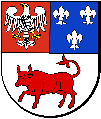 IZP.272.7.2020Załącznik nr 5 do ogłoszenia - zapytanie ofertowe „Dostawa sprzętu komputerowego dla jednostek oświatowych Powiatu Tureckiego w ramach projektu „Zdalna Szkoła”OFERTAdla Powiatu Tureckiegoul. Kaliska 59, 62 - 700 TurekFORMULARZ OFEROWY „Dostawa sprzętu komputerowego dla jednostek oświatowych Powiatu Tureckiego w ramach projektu „Zdalna Szkoła”cz. nr 2 TABLETYNawiązując do ogłoszenia o zamówieniu w postępowaniu na: Dostawę sprzętu komputerowego                               dla jednostek oświatowych Powiatu Tureckiego w ramach projektu „Zdalna Szkoła” cz. nr 2 TABLETY                           w ramach projektu „Zdalna Szkoła - wsparcie Ogólnopolskiej Sieci Edukacyjnej w systemie kształcenia zdalnego, Oś I Powszechny dostęp do szybkiego Internetu, Działanie 1.1 Wyeliminowanie terytorialnych różnic w możliwości dostępu do szerokopasmowego Internetu o wysokich przepustowościach”, my niżej podpisani, działając w imieniu i na rzecz: ____________________________________________________________________________________________________________________________________________________________________________________________________________________________________________________________________________________________________________________________________________________(pełna nazwa i dokładny adres Wykonawcy, a w przypadku podmiotów wspólnie ubiegających się o zamówienie - pełne nazwy i adresy wszystkich podmiotów wspólnie ubiegających się o zamówienie)Składamy ofertę na wykonanie przedmiotu zamówienia określonego w  zapytaniu ofertowym                           nr IZP.272.7.2020 cz. nr 2 TABLETY.Oferujemy wykonanie całego przedmiotu zamówienia za łącznym wynagrodzeniem, w kwocie:UwagaJeżeli Wykonawca oferuje ten sam model tego samego producenta wystarczy wypełnić tylko jeden wiersz tabeli oraz podać wartość brutto razem.  ______________________________________________________________________________________________________________________________________________________________________________________________________________________________________________________________________________________________________________________________________________________________________________________________________________________________________________________________________________________________________________________________ (dodatkowe wyjaśnienia w sprawie stawki VAT - tylko, jeżeli dotyczy)Powyższe wynagrodzenie obejmuje wszelkie koszty ponoszone przez Wykonawcę z tytułu realizacji przedmiotu zamówienia.Gwarancja producenta tablety		:  		24 + ________ miesięcy Gwarancja producenta słuchawki przewodowe:  	24 + ________ miesięcy Zobowiązujemy się wykonać przedmiot zamówienia w terminie: __________ dni (licząc od dnia zawarcia umowy, max 7 dni)Oświadczamy, że akceptujemy zawarty w zapytaniu ofertowym Wzór Umowy i zobowiązujemy się, w przypadku wyboru naszej oferty, do zawarcia umowy zgodnie z niniejszą ofertą oraz na warunkach określonych we Wzorze Umowy, w miejscu i terminie wyznaczonym przez Zamawiającego.Oświadczamy, iż Wykonawca wyraża zgodę na przetwarzanie przez Zamawiającego informacji zawierających dane osobowe oraz, że poinformował pisemnie i uzyskał zgodę każdej osoby, której dane osobowe są podane w ofercie oraz dokumentach składanych wraz z niniejszą ofertą lub będą podane                  w oświadczeniach i dokumentach złożonych przez Wykonawcę w niniejszym postępowaniu o udzielenie zamówienia.Osobą upoważnioną do kontaktów z Zamawiającym jest Pani/Pan:________________________________________________________________________________________________________________________________________________________________________________________________________________________________________________________________________________________________________________________________________Tel: 	_____________________________________________________________________________________________________________________Fax: 	_____________________________________________________________________________________________________________________ E-mail: 	_____________________________________________________________________________________________________________________Do niniejszej oferty załączamy:szczegółową specyfikację oferowanego sprzętu;oświadczenie Wykonawcy dotyczące jego statusu podatnika podatku VAT;oświadczenie Wykonawcy wymagane w zakresie wypełnienia obowiązków informacyjnych przewidzianych w art. 13 lub art. 14 RODO;____________________________________________________________________________________________________________________________________________________________________________________________________________________________________________________________________________________________________________________________IZP.272.7.2020Załącznik do formularza ofertowego„Dostawa sprzętu komputerowego dla Starostwa Powiatowego w Turku w ramach projektu „Zdalna Szkoła”TABLETYSZCZEGÓŁOWA SPECYFIKACJA OFEROWANEGO SPRZĘTUW ramach zamówienia oferujemy dostawę tabletów o następujących parametrach technicznych:Producent: 	_____________________________________________________________________________________________________________Model:		_____________________________________________________________________________________________________________* niewłaściwe skreślićW ramach zamówienia oferujemy dostawę słuchawek przewodowych z mikrofonem o następujących parametrach technicznych:Producent: 	_____________________________________________________________________________________________________________Model:		_____________________________________________________________________________________________________________* niewłaściwe skreślićL.p.Dane wykonawcy:Dane wykonawcy:Dane wykonawcy:1.Nazwa (firma) :……………………………………………………………………………………………………………………………..……………………………………………………………………………………………………………………………..2.Imię i Nazwisko1: (w przypadku gdy ofertę składa osoba fizyczna)……………………………………………………………………………………………………………………………..……………………………………………………………………………………………………………………………..3.Siedziba (adres) 1:……………………………………………………………………………………………………………………………..……………………………………………………………………………………………………………………………..4.Adres do korespondencji:(w przypadku gdy inny niż w pkt 3)……………………………………………………………………………………………………………………………..……………………………………………………………………………………………………………………………..5.Osoba/osoby upoważnione do złożenia oferty:……………………………………………………………………………………………………………………………..……………………………………………………………………………………………………………………………..6.Numer REGON:……………………………………………………………………………………………………………………………..……………………………………………………………………………………………………………………………..7.Numer NIP: (odpowiednio VAT-UE)……………………………………………………………………………………………………………………………..……………………………………………………………………………………………………………………………..8.Numer KRS:(jeżeli dotyczy)……………………………………………………………………………………………………………………………..……………………………………………………………………………………………………………………………..9.Numer telefonu do kontaktów:……………………………………………………………………………………………………………………………..……………………………………………………………………………………………………………………………..10.Numer fax do kontaktów:……………………………………………………………………………………………………………………………..……………………………………………………………………………………………………………………………..11.E-mail do kontaktów:……………………………………………………………………………………………………………………………..……………………………………………………………………………………………………………………………..12. Adres http://……………………………………………………………………………………………………………………………..……………………………………………………………………………………………………………………………..Formularz ofertowy„Dostawa sprzętu komputerowego dla jednostek oświatowych Powiatu Tureckiego w ramach projektu „Zdalna Szkoła”cz. nr 2 TABLETYFormularz ofertowy„Dostawa sprzętu komputerowego dla jednostek oświatowych Powiatu Tureckiego w ramach projektu „Zdalna Szkoła”cz. nr 2 TABLETYFormularz ofertowy„Dostawa sprzętu komputerowego dla jednostek oświatowych Powiatu Tureckiego w ramach projektu „Zdalna Szkoła”cz. nr 2 TABLETYstr. 2str. 2L.p.Rodzaj tabletu(producent i model urządzenia)Jednostkowa cena netto PLNIlośćWartośćnetto PLN2VAT %Wartość brutto PLN21.producent ____________________ model _________________…producent ____________________ model _________________Razem:Razem:4L.p.Rodzaj słuchawek przewodowych z mikrofonem(producent i model urządzenia)Jednostkowa cena netto PLN2IlośćWartośćnetto PLN2VAT %Wartość brutto PLN21.producent ____________________ model _________________…producent ____________________ model _________________Razem:Razem:4CAŁOŚĆ OFERTY: brutto ____________________ ,  _________ PLN (słownie: __________________________________________________________________________________________________________________________________________________________________________________________________________________________________________)Formularz ofertowy„Dostawa sprzętu komputerowego dla jednostek oświatowych Powiatu Tureckiego w ramach projektu „Zdalna Szkoła”cz. nr 2 TABLETYstr. 3……………………………, dn. _ _ - _ _ - 2020r.       (miejscowość)………………………………..…………………..(Podpis/y osoby/ób uprawnionej/ych 
do składania oferty oraz pieczątka/i)L.p.ParametrMinimalne Wymagania ZamawiająceParametry oferowanego sprzętu 
(należy wskazać szczegółowo  zaproponowane parametry oferowanego sprzętu lub potwierdzić spełnianie wymagań)1.TypKomputer przenośny typu tabletTAK / NIE*2.ZastosowanieEdukacja zdalnaTAK / NIE*3.Pamięć operacyjna RAMmin. 3 GB_______ GB4.Pamięć wewnętrzna:min. 64 GB_______ GB5.Procesor:min. 8 rdzeni, min. 1,7 GHz_______ rdzeni              _______ GHz6.Wyświetlaczprzekątna: min. 10 cali;_______ cali7.Wyświetlaczrozdzielczość: min. 1920x1200_______ x _______8.Wyświetlaczdotykowy (Multi-touch min. 10 punktowy)TAK / NIE*9.Kamera i audioprzednia kamera o rozdzielczości min. 5 Mpix, TAK / NIE*10.Kamera i audiowbudowany mikrofonTAK / NIE*11.Kamera i audiowbudowane głośnikiTAK / NIE*12.Łączność bezprzewodowaBluetooth: wersja min. 4.2 TAK / NIE*13.Łączność bezprzewodowaWIFI: zgodność IEEE 802.11 min. a/b/g/n/acTAK / NIE*14.Łączność bezprzewodowaModem min. 4G/LTETAK / NIE*15.Czujnikimin. czujnik oświetlenia, G-sensorTAK / NIE*16.GPSTakTAK / NIE*17.Złącza i gniazda rozszerzeńMin. 1x USB typ CTAK / NIE*18.Złącza i gniazda rozszerzeńmin. 1 x złącze słuchawkoweTAK / NIE*19.Złącza i gniazda rozszerzeńmin. 1 x czytnik kart min. microSD/SDHC/SDXCTAK / NIE*20.Złącza i gniazda rozszerzeńmin. 1 x czytnik kart SIMTAK / NIE*21.Pojemność baterii:min. 6150 mAh__________  mAh22.System operacyjnyW pełni kompatybilny z systemem Android                       w wersji min. 8.0 lub iPad OS w wersji min. 13,                 z dostępem i możliwością uruchomienia aplikacji z Google Play lub App Store23.Akcesoriaoryginalna, sprzedawana w zestawie - ładowarka sieciowa i kabel USBTAK / NIE*24.Innedeklaracja zgodności CETAK / NIE*L.p.ParametrMinimalne Wymagania ZamawiająceParametry oferowanego sprzętu 
(należy wskazać szczegółowo  zaproponowane parametry oferowanego sprzętu lub potwierdzić spełnianie wymagań)1.TypSłuchawki z mikrofonem, stereofoniczne, przewodowe, nauszne, typ podłączenia jack 3,5 mm, Kompatybilne z oferowanym tabletemTAK / NIE*……………………………, dn. _ _ - _ _ - 2020r.       (miejscowość)………………………………..…………………..(Podpis/y osoby/ób uprawnionej/ych 
do składania oferty oraz pieczątka/i)